５　研究の実際(１)　課題を明確にした学習の在り方　　　新学習指導要領では、１２年間の指導内容がより明確化され、体系化が図られた。このことにより、１時間ごとのねらいがはっきりとし、身に付けさせるべき技能も分かりやすいものとなった。このような状況の中、教師が意図して一斉指導を行い、技能を身に付けさせることは必要なことであるが、「生涯にわたって豊かなスポーツライフを実現する基礎を培う」ためには、児童生徒自らが学習課題を見付け、理解し、それを解決していく学習ができるようになることが求められる。また、児童生徒が、自主的、主体的な活動をする上で、課題が何であるかを明確にし、「どのような運動」を「どのような練習方法」で行えばよいか選択する必要も出てくる。　　　そこで本研究では、学習指導要領解説の例示に沿うかたちで、また、小学校→中学校→高等学校と段階的な指導が可能となるようなスキルアップテキストの作成を行った。スキルアップテキストを授業の中で活用することによって、児童生徒の活動がより活発となり、技能に定着へとつながった。さらに、コミュニケーション活動も多く見られるようになった。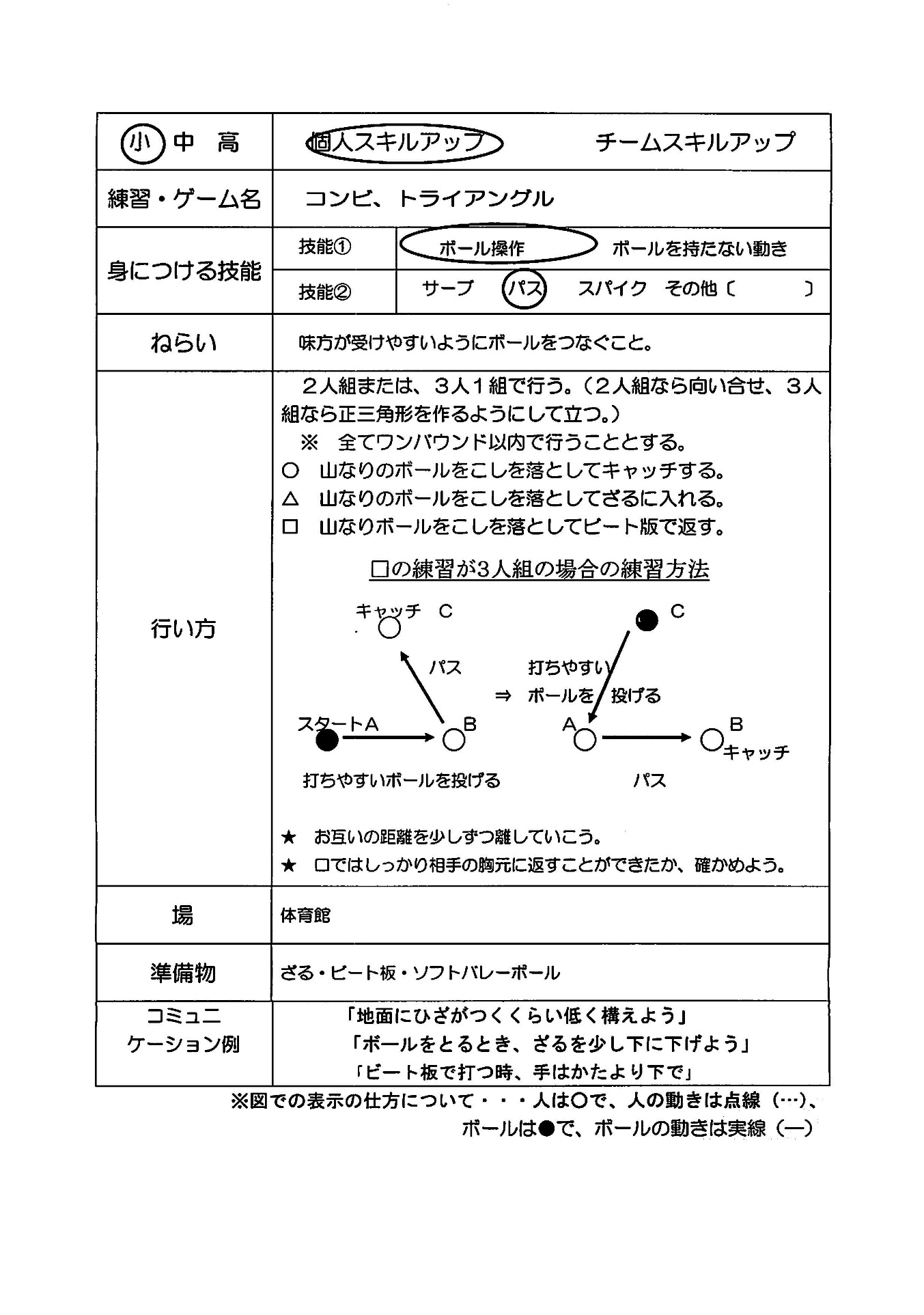 　　　※ここでいう課題は小学校においては「特徴（長所、短所）」としてとらえる。　　ア　スキルアップテキストの例（サーブレシーブのメニュー、小・中・高の段階的メニュー）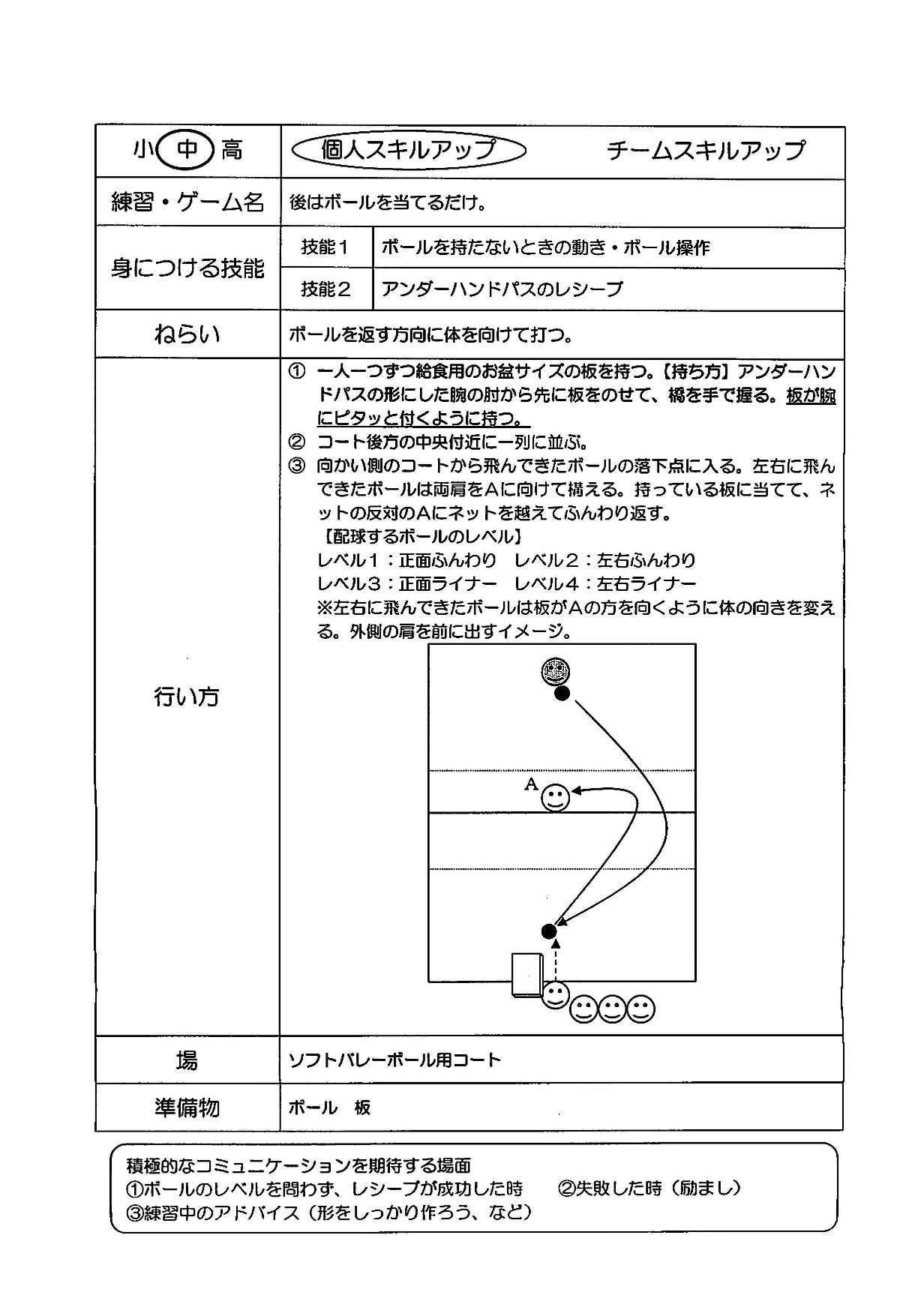 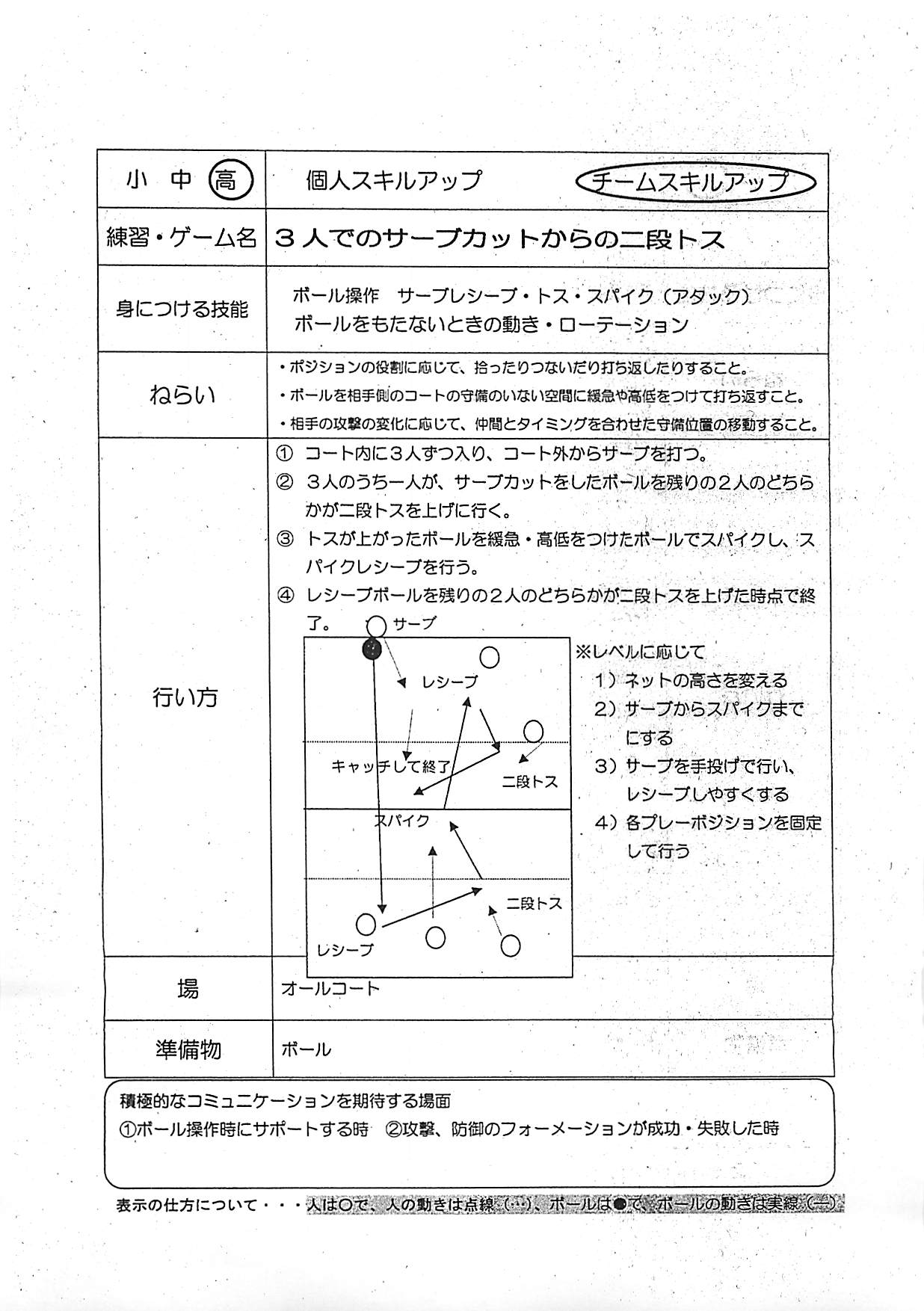 　(２)　思考・判断を生かした、基礎的な運動の技能や知識の定着の在り方（コミュニケーションに視点を置いた授業づくり）　　　　児童生徒が自主的・主体的に学習を進める上で、練習方法を選んだり練習内容を考えたりする場面が出てくる。その際、コミュニケーション活動が非常に重要なものになる。言語活動のみならず、ボディタッチやアイコンタクトなども含め、発達段階に応じたコミュニケーション活動を整理し、児童・生徒の目に見える所に提示することができるように工夫を行った。　　　　学習指導要領解説では、「思考力・判断力・表現力等をはぐくむために、観察・実験・レポートの作成、論述など知識、技能の活用を図る学習活動を発達の段階に応じて充実させる」また、「体を動かすことが身体能力を身に付けるとともに情緒面や知的な発達を促し、集団的な活動や身体表現などを通じてコミュニケーション能力を育成することや、筋道を立てて練習や作戦を考え、改善の方法などを互いに話し合う活動などを通じて論理的思考力をはぐくむことにも資する」とある。　　　　本研究では、「思考・判断」にとらわれず、態度の面、技能の面での授業時におけるコミュニケーション活動の例について洗い出してみることとした。この系統表を参考に、指導案上の「話し合い活動や思考・判断を見取れる場面」については分かりやすく表記（ゴシック体、太字）をし、思考・判断の評価規準に則った評価機会が得られるような工夫を行った。　　　ア　コミュニーケーション活動(言語活動)系統表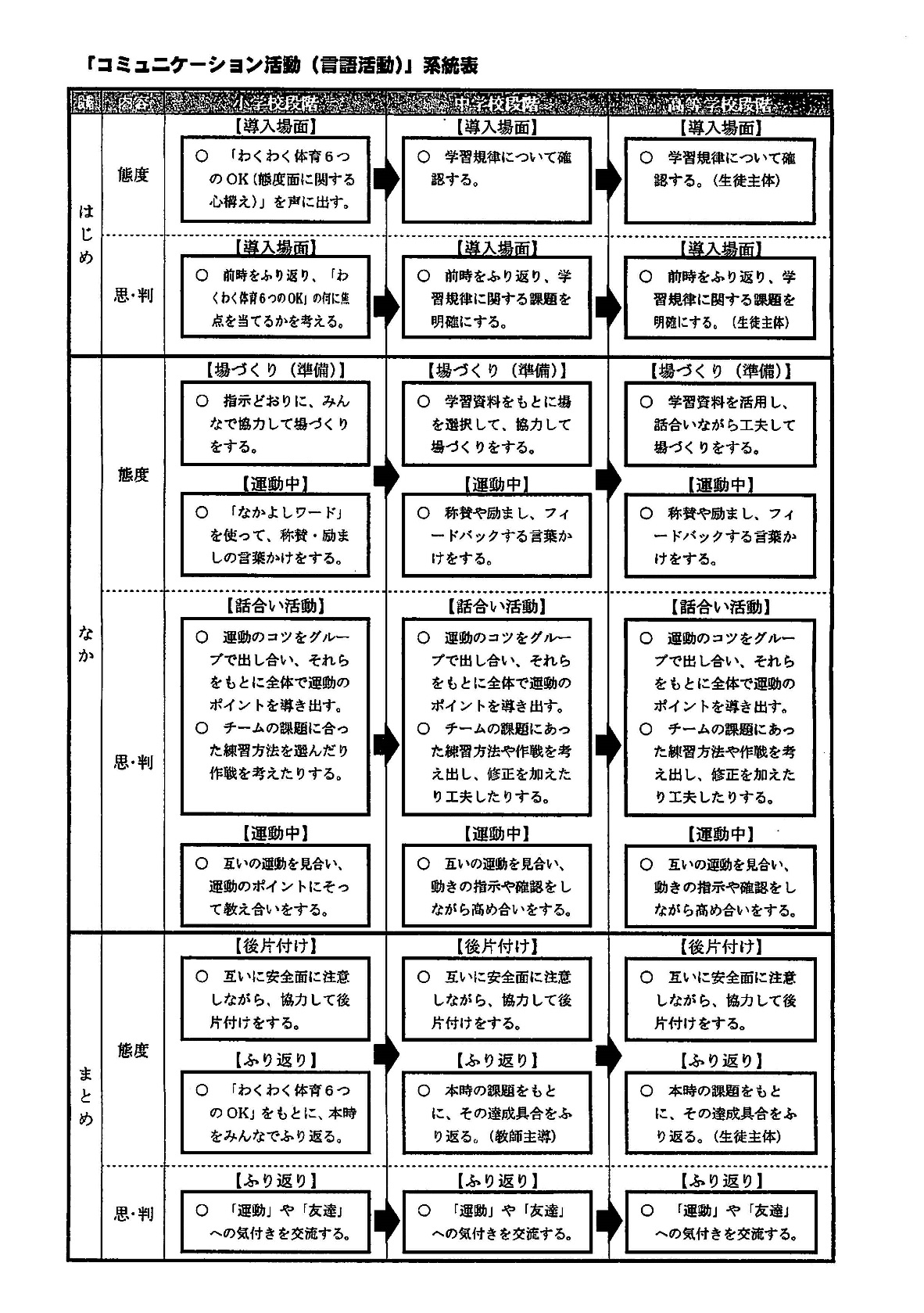 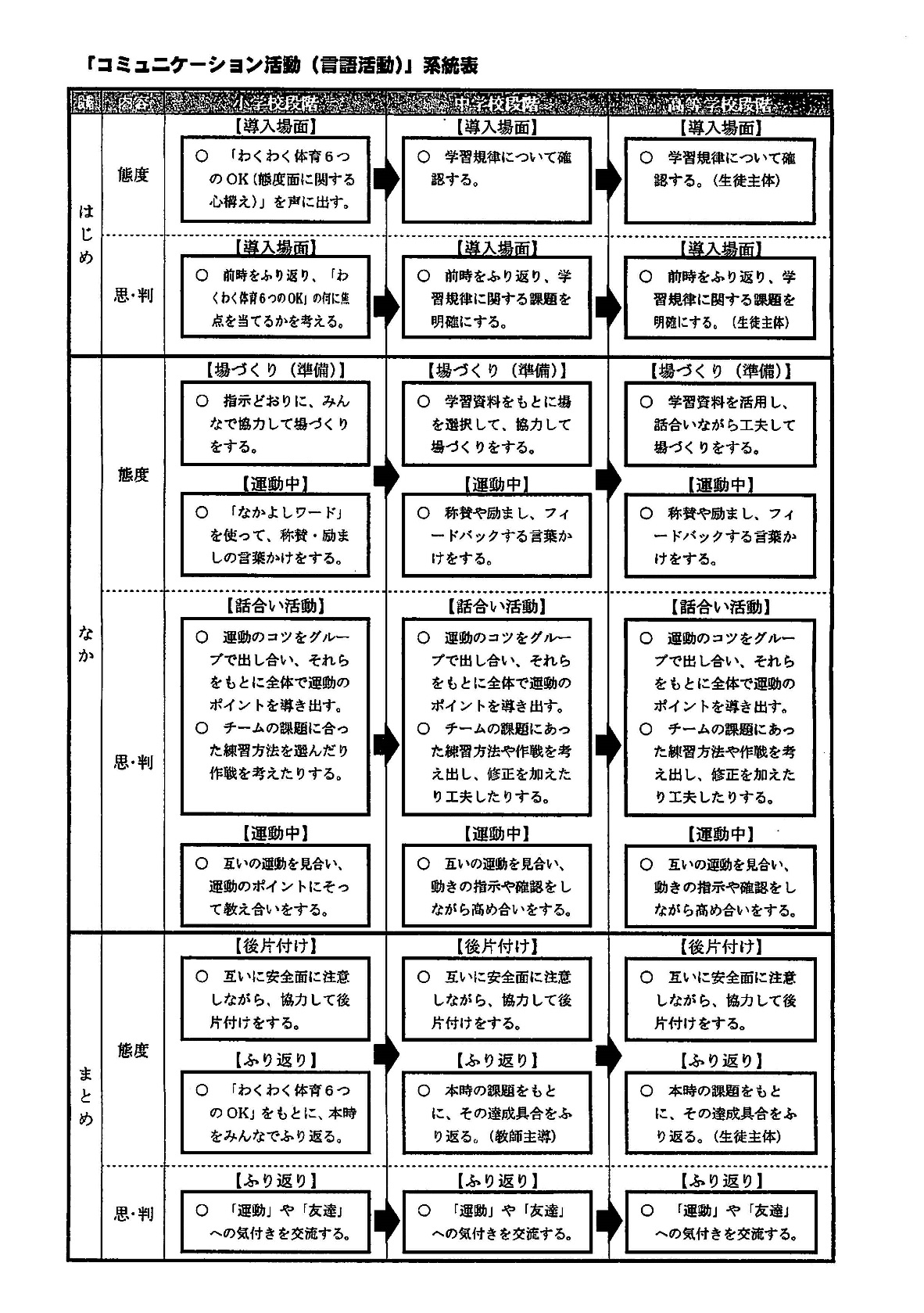 　　イ　コミュニケーション活動例のスキルアップテキストへの記載例　　　　【小学校】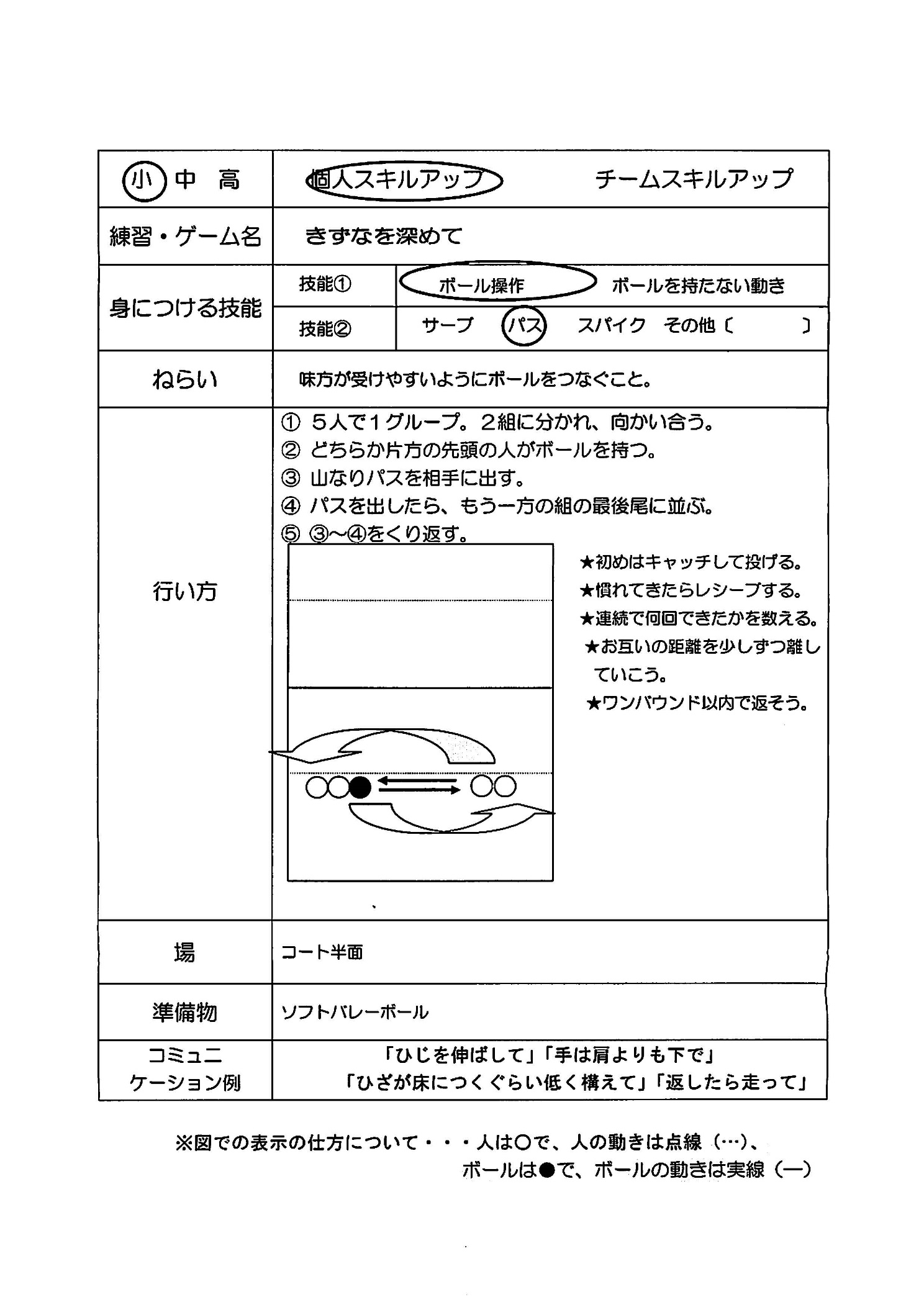 　　　　【中学校】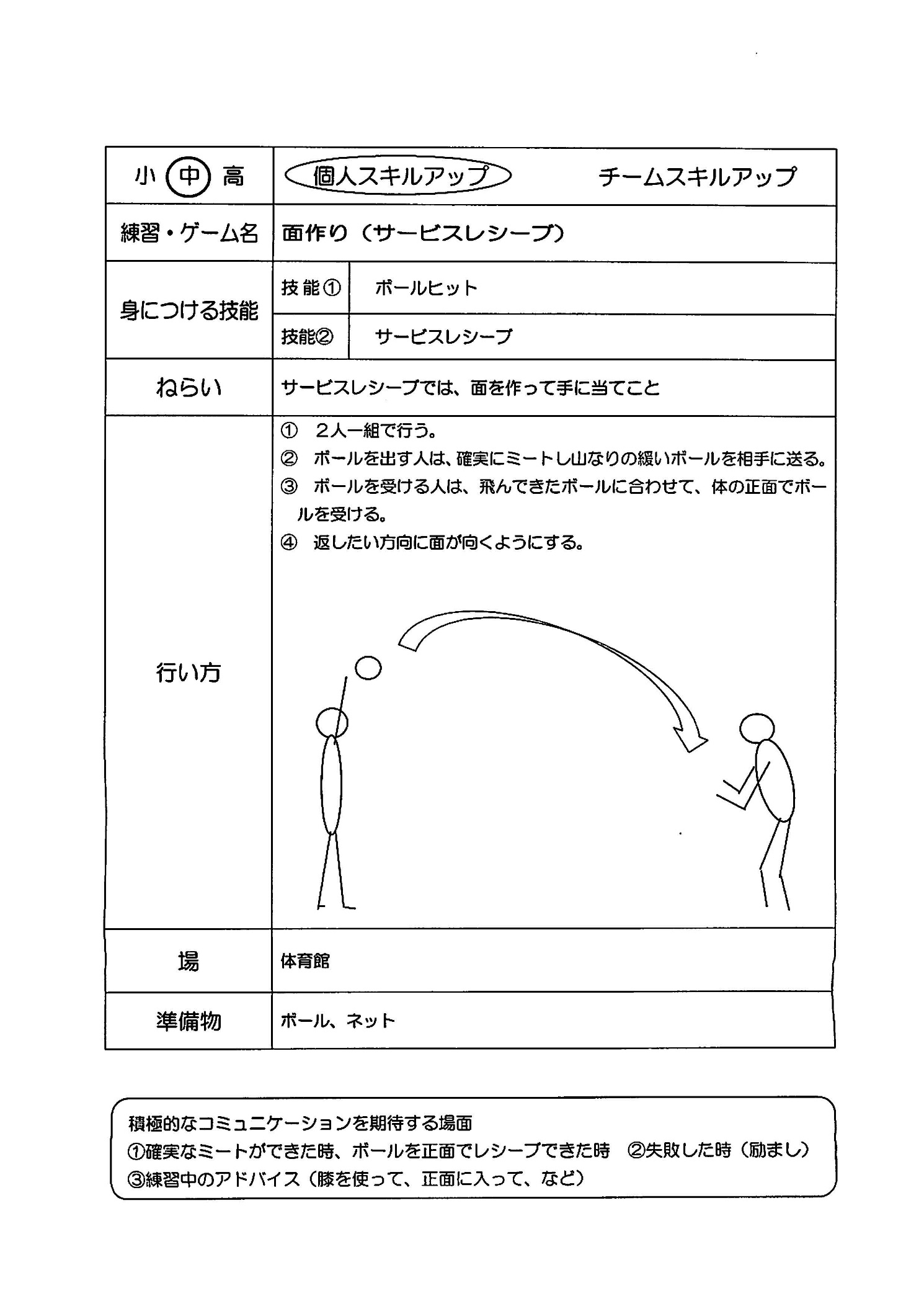 　　　　【高等学校】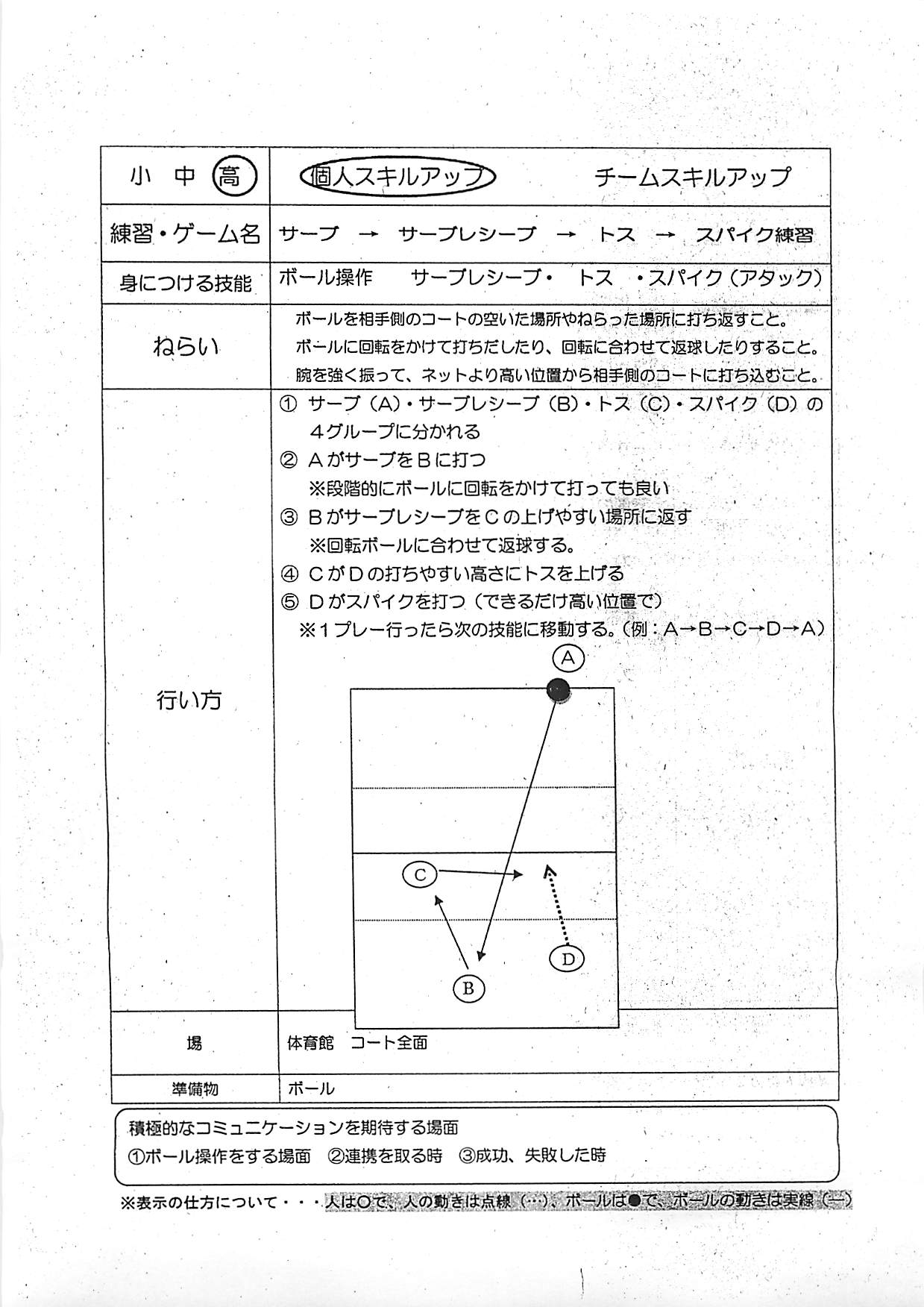 　(３)　単元計画の工夫　　　　小学校から１２年間の指導内容を整理するために、以下のような「課題を見付け、学習内容を身に付けるための整理表」の作成を行った。この資料の作成により、小学校から中学校、中学校から高等学校への指導内容の引き継ぎが可能となった。また、単元計画の作成にあたり、該当学年で何を教えるべきなのかが明確になった。昨年度宮崎地区で作成されたものをさらに見やすくするために、４-４-４でシートを分けて作成したことと、考えられる練習例の欄にバレーボールの例としてスキルアップテキストの練習メニューを掲載する工夫を行った。　　ア　学習を進めるに当たっての課題と必要なことの系統性　　小学校５、６年　　　　　　　　　　　　　　　　　　中学校１、２年生高校２、３年生　　イ　ボールや用具の操作の系統性　小学校６年生　　　　　　　　　　　　　　　　　　中学１、２年生高校２、３年生　　　ウ　運動についての知識・思考・判断の系統性　　ウ　課題に応じたゲームや練習の例　小学６年生　　　　　　　　　　　　　　　　　　　中学１、２年生　高校２、３年生６　研究の成果と課題（１）　スキルアップテキストを作成したことによって、課題やねらいに沿った練習内容を選択することができ、技能の定着につながった。また、コミュニケーションの例を明記したことによって、練習や活動をする際のコミュニケーション活動が活発になった。（２）　コミュニケーション活動の系統表を作成し、コミュニケーション活動に視点を置いた授業づくりをする中で、指導案の工夫や評価機会の確保を行うことができた。（３）　「課題を見付け、学習内容を身に付けるための整理表」の作成を行ったことで、小学校から中学校、中学校から高等学校の指導内容の引き継ぎがより分かりやすくなった。また、各項目、各学年の系統性についても明確にすることができた。さらに、スキルアップテキストの練習名を練習の例として書き加えたことによって、それぞれの資料のつながりが図られた。（４）　スキルアップテキストについては、さらに充実を図ることが可能である。今後も地区内各体連で連携し、内容の充実に努めたい。（５）　コミュニケーション活動の系統表については、さらに研究を深め、授業をする際により活用しやすいものにしていきたい。（６）　「課題を見付け、学習内容を身に付けるための整理表」については、指導要領から内容を抜き出し、まとめるだけのものになりつつある。この整理表と単元計画構造図などを関連づけてまとめたり、整理したりしていく必要がある。